Honey Farm Road Sport & Recreation Precinct Master Plan OverviewCouncil is preparing a draft master plan for a new sport and recreation precinct in Meridan Plains. The draft master plan will define the long term direction for the site by establishing a large, strategically located sport and recreation precinct for the region. The facility will encourage the community to be involved in active sports, outdoor recreation, healthy living and community events.The 75 hectare site was purchased in 2011 to provide long term sport and recreation facilities in the southern end of our region.The site is located north of Caloundra Road opposite the Sunshine Coast Turf Club. It has frontages to Honey Farm and Sattler Roads. (See Figure 1 overleaf). PurposeThe draft master plan will be designed to cater for current and future growth and trends in sport and recreation activities. Development will be staged in line with budget availability.The draft plan includes:formal and informal sportturf and hard court playing surfaces new recreation and event spaces   youth play spacesrunning, walking, nature and cycling trails. 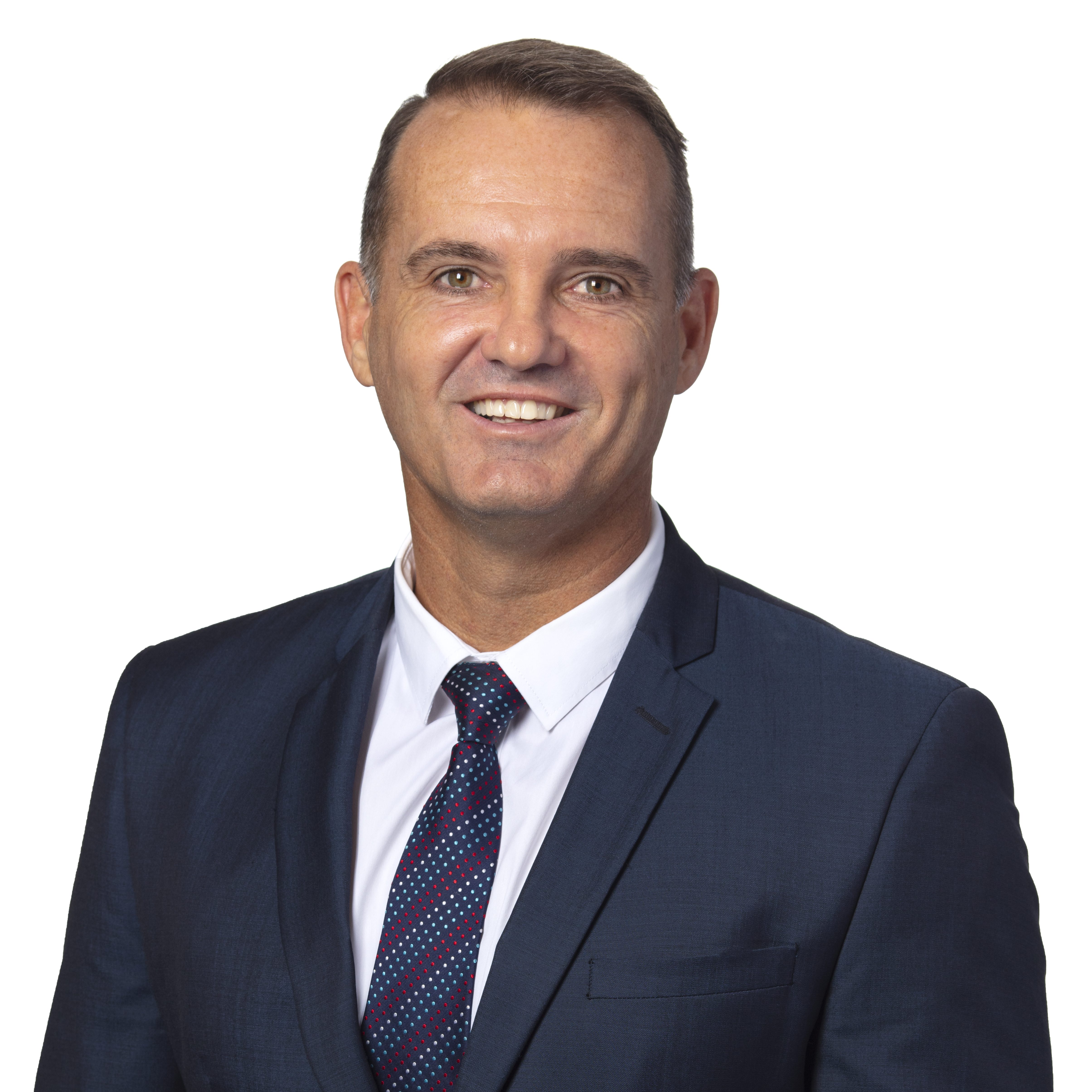 Community engagementCouncil is actively engaging with the community and we invite you to ‘have your say' on the draft master plan by completing the online survey, writing to or emailing council via the contact details below. Feedback received will be used to guide the final design. The master plan and survey can be accessed on council’s ‘have your say’ website haveyoursay.sunshinecoast.qld.gov.auThe survey closes on 5pm Friday, 24 July 2020.  Where to from hereFollowing the master planning, council will continue to prepare the site for development.Initial civil and earthworks relating to the main access road have commenced on-site.Further informationPlease contact the project team via LandscapeDesignandPlanning@sunshinecoast.qld.gov.au or on the details below.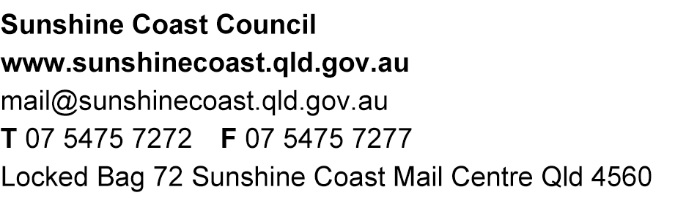 Figure 1: Project site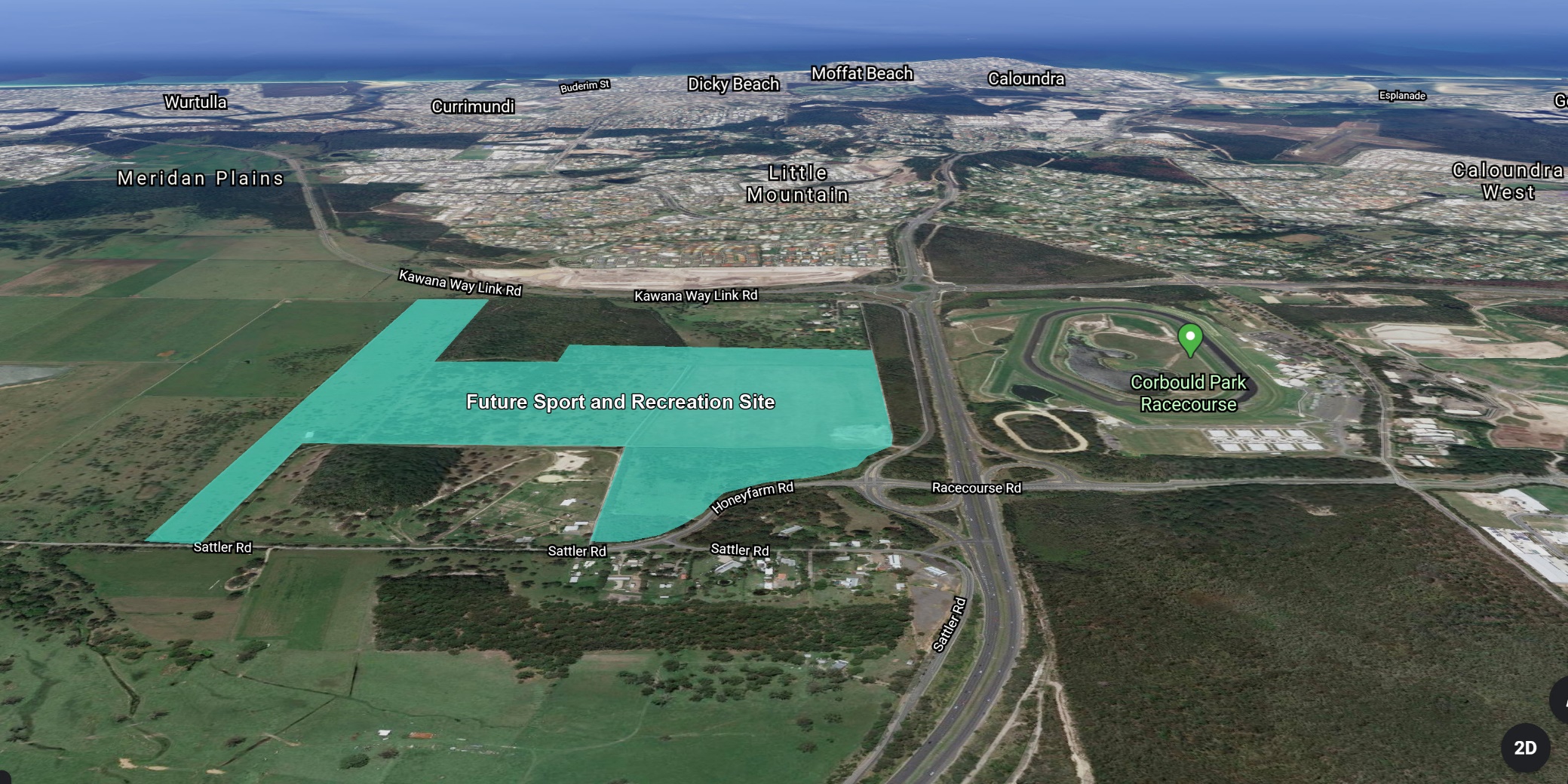 A note from your local Councillor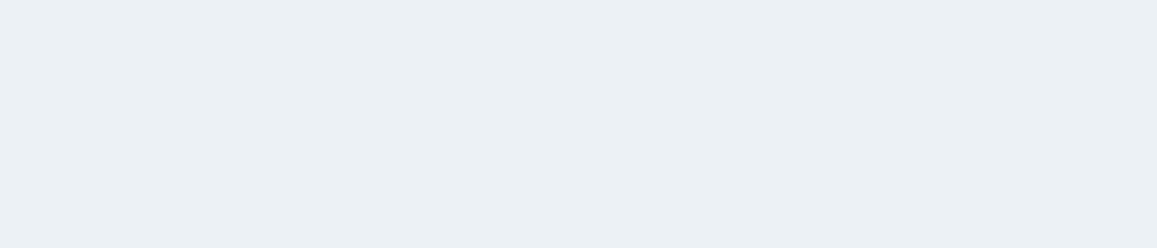 I encourage you to have your say on the development of this highly important sport and recreation precinct for our region.  This is a great opportunity to create a healthy and active precinct for all of our community to enjoy well into the future.Cr Peter Cox 